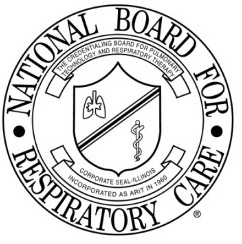 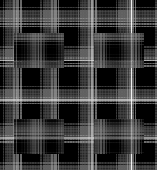 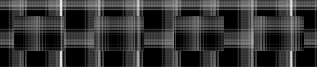 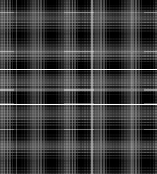 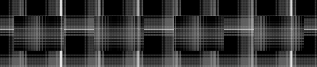 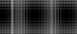 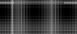 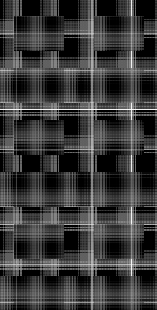 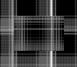 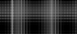 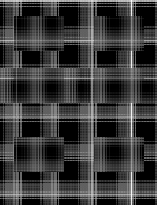 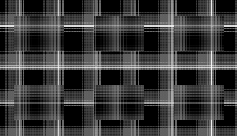 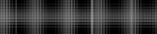 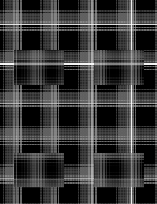 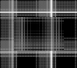 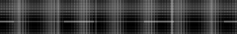 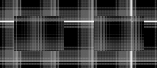 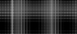 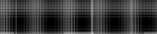 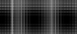 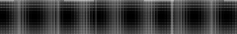 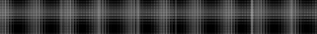 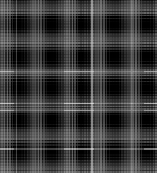 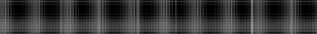 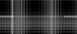 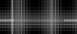 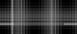 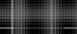 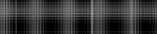 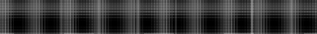 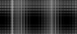 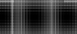 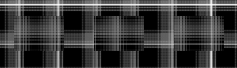 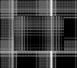 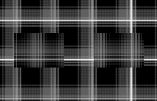 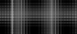 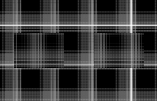 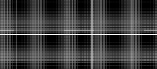 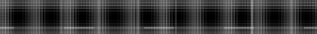 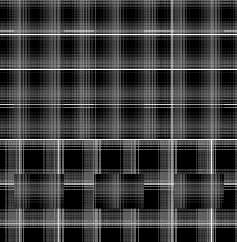 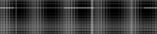 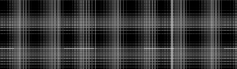 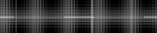 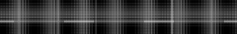 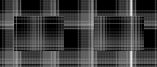 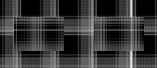 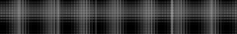 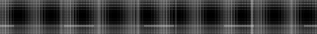 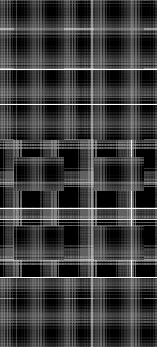 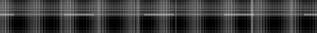 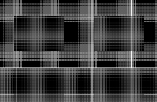 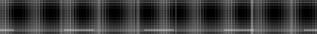 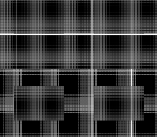 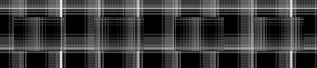 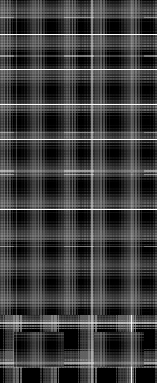 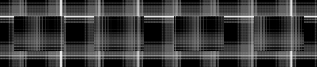 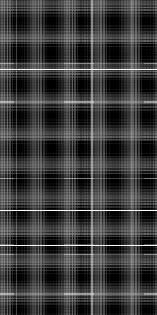 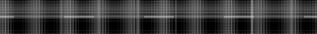 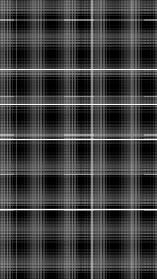 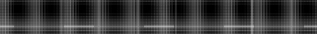 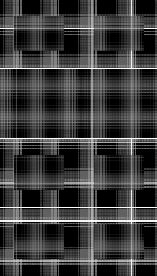 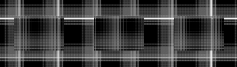 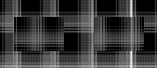 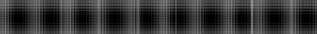 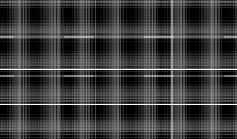 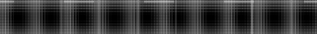 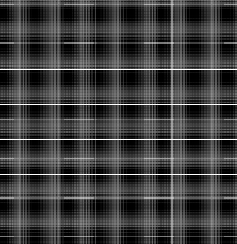 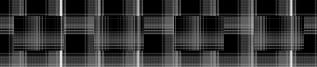 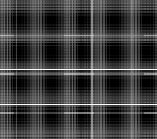 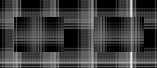 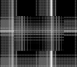 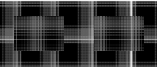 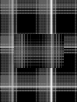 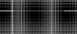 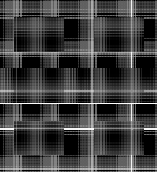 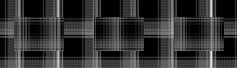 Specifications by Patient Age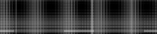 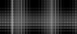 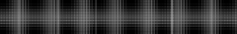 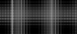 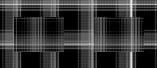 Sleep Disorders Specialty Examination Detailed Content OutlineMultiple-choice items are linked to open cells.ItemsItemsItemsItemsSleep Disorders Specialty Examination Detailed Content OutlineMultiple-choice items are linked to open cells.Cognitive LevelCognitive LevelCognitive LevelTotalSleep Disorders Specialty Examination Detailed Content OutlineMultiple-choice items are linked to open cells.RecallApplicationAnalysisTotalI.	PRE-TESTING611421A.	Identification and Care of At-Risk Individuals34181.	Recognize signs and symptoms associated withsleep disorders as revealed by history, interview, or clinical assessment2.	Identify special factors and co-morbid conditions affecting individuals with potential sleep disorders3.	Identify the appropriate diagnostic modality based on patient factors and co-morbid conditionsa.	polysomnography with or without PAP titrationb.	maintenance of Wakefulness Testc.	multiple Sleep Latency Testd.	home sleep apnea testinge.	actigraphy4.	Communicate with members of the health care team regarding findings and recommendeda.	diagnostic studiesb.	therapeutic interventionB.	Study Preparations373131.	Identify critical information from a patient’s medical record2.	Select the appropriate study montage3.	Set up equipment to achieve the desired data collection4.	Set high and low filters, and sensitivity settings5.	Evaluate equipment calibrations to ensure accuracy and linearity of amplified signals6.	Confirm adequate audiovisual signals7.	Recommend modifications to the physician’s order when necessary8.	Assess a patient’s current clinical condition9.	Explain testing procedures and potential interventions to a patient10.	Determine a patient’s expectations about the study11.	Recognize special needs associated with a patient’s psychological, physical, cultural, language, andcognitive status12.	Identify patient medications that may affect test results13.	Document time and dose of medications taken prior to the study14.	Obtain informed consentSleep Disorders Specialty Examination Detailed Content OutlineMultiple-choice items are linked to open cells.ItemsItemsItemsItemsItemsItemsItemsItemsItemsItemsItemsItemsSleep Disorders Specialty Examination Detailed Content OutlineMultiple-choice items are linked to open cells.Cognitive LevelCognitive LevelCognitive LevelCognitive LevelCognitive LevelCognitive LevelCognitive LevelCognitive LevelCognitive LevelTotalTotalTotalSleep Disorders Specialty Examination Detailed Content OutlineMultiple-choice items are linked to open cells.RecallRecallRecallApplicationApplicationApplicationAnalysisAnalysisAnalysisTotalTotalTotal15.	Apply electrodes and sensors at optimal locations to obtain data on airflow, snoring, body position, ECG, respiratory effort, EEG, leg movements, eye movements, chin EMG, and/or SpO216.	Apply electrodes and sensors at optimal locations toobtain data on exhaled CO217.	Assess the quality of electrode impedances and physiologic calibration results18.	Document the quality of monitoring signalsII.	SLEEP DISORDERS TESTING161616161616181818505050A.	Signal Maintenance During Testing4444445551313131.	Recognize an inadequate signal from recording devices2.	Correct inadequate signals as appropriate3.	Recognize artifacts4.	Correct artifacts as appropriate5.	Document corrections to signals and artifactsB.	Sleep-Related Disorders and Therapeutic Interventions5551010101313132828281.	Recognize disorders during testinga.	sleepb.	cardiacc.	neurologicald.	pulmonarye.	gastrointestinal2.	Implement therapy during testinga.	CPAP, auto-PAP, bilevel PAPb.	other forms of noninvasive ventilationc.	supplemental oxygend.	patient positioning3.	Monitor a patient’s response to therapy during testing4.	Optimize therapy during testinga.	PAPb.	oral appliance5.	Coach a patient in cooperative behaviors while adjusting therapy6.	Recommend modifications in therapy to the physician when no protocol applies7.	Recognize medical emergencies (for example, seizures, stroke, life-threatening dysrhythmias,respiratory distress)8.	Implement interventions for a medical emergencySleep Disorders Specialty Examination Detailed Content OutlineMultiple-choice items are linked to open cells.ItemsItemsItemsItemsSleep Disorders Specialty Examination Detailed Content OutlineMultiple-choice items are linked to open cells.Cognitive LevelCognitive LevelCognitive LevelTotalSleep Disorders Specialty Examination Detailed Content OutlineMultiple-choice items are linked to open cells.RecallApplicationAnalysisTotal9.	Intervene when the testing environment becomes unsafe (for example, combative patient or familymember, fire)C.	Documentation During Testing40041.	Recorda.	lights out / on clock timeb.	reason for prolonged awakeningsc.	staff interventionsd.	therapeutic interventions2.	Document times associated with events (for example,artifacts, ECG abnormalities, seizure activity, EEG abnormalities, parasomnias)D.	Study Conclusion32051.	Evaluate post-study calibrations2.	Remove electrodes and sensors3.	Process nondisposable equipment4.	Review post-study questionnaire5.	Describe the post-study process to a patient6.	Summarize study observations for the interpreting physician and scoring personnelIII.	STUDY ANALYSIS1238050A.	Record Review11021.	Identify critical information from a patient’s medical record2.	Review a summary of study observationsB.	Sleep Staging26081.	Score sleep stages for adult patients2.	Score sleep stages for pediatric patientsC.	Sleep Event Identification280101.	Recognize events from in-lab sleep testinga.	sleep-disordered breathingb.	abnormal limb movementsc.	abnormal cardiac rhythmd.	bruxisme.	abnormal EEG waveforms (for example, seizure, voltage changes)f.	parasomnias (for example, night terrors, REM behavior disorder)g.	arousals2.	Recognize events from home sleep apnea testingSleep Disorders Specialty Examination Detailed Content OutlineMultiple-choice items are linked to open cells.ItemsItemsItemsItemsItemsItemsItemsItemsItemsItemsItemsItemsSleep Disorders Specialty Examination Detailed Content OutlineMultiple-choice items are linked to open cells.Cognitive LevelCognitive LevelCognitive LevelCognitive LevelCognitive LevelCognitive LevelCognitive LevelCognitive LevelCognitive LevelTotalTotalTotalSleep Disorders Specialty Examination Detailed Content OutlineMultiple-choice items are linked to open cells.RecallRecallRecallApplicationApplicationApplicationAnalysisAnalysisAnalysisTotalTotalTotalD.	Sleep Event Reporting7772323230003030301.	Summarize findings from recording about a patient’sa.	behaviors during testing (for example, parasomnias, limb movements)b.	tolerance of therapeutic interventions2.	Summarize evidence ofa.	artifactsb.	adverse eventsc.	technical problems, errors, and actions taken to resolve them3.	Verify the accuracy of descriptive statistics generated fora.	oxygen saturationb.	sleep latencyc.	REM latencyd.	sleep efficiencye.	total sleep timef.	total time in bedg.	total recording timeh.	sleep stage percentagesi.	wake after sleep onset4.	Document descriptive statistics for MSLT and MWT (for example, mean sleep latency, REM periods)5.	Document the frequency or verify accuracy of the following:a.	obstructive, central, and mixed apneasb.	obstructive and central hypopneasc.	arousalsd.	periodic limb movementse.	snoringf.	Respiratory Effort Related Arousals (RERAs)g.	Cheyne-Stokes respirationsh.	sleep-related hypoventilationi.	periodic breathing6.	Verify the accuracy of indices fora.	apneasb.	hypopneasc.	RERAsd.	respiratory events from portable monitorse.	arousalsf.	periodic limb movementsg.	snoringh.	desaturationsSleep Disorders Specialty Examination Detailed Content OutlineMultiple-choice items are linked to open cells.ItemsItemsItemsItemsSleep Disorders Specialty Examination Detailed Content OutlineMultiple-choice items are linked to open cells.Cognitive LevelCognitive LevelCognitive LevelTotalSleep Disorders Specialty Examination Detailed Content OutlineMultiple-choice items are linked to open cells.RecallApplicationAnalysisTotal7.	Document abnormalities ina.	EEG activity (for example, spindles, beta, alpha- delta, alpha-intrusion)b.	REM (for example, density, latency)c.	ECG activity8.	Generate a written report including objective and subjective information9.	Confirm the written report is a valid reflection of the studyIV.	ADMINISTRATIVE FUNCTIONS73010A.	Data and Equipment Maintenance31041.	Ensure information from each patient is stored according to government and industry standards2.	Correct problems with data acquisition and recording equipment3.	Performa.	biomedical equipment quality controlb.	routine equipment processingc.	preventative maintenanced.	inventory maintenanceB.	Management42061.	Implement policies and procedures that addressa.	accurate data processingb.	patient and staff safetyc.	infection controld.	response to an emergencye.	patient confidentialityf.	staff educational requirementsg.	current practice standards2.	Implement quality improvement programs that addressa.	inter-scorer reliabilityb.	implementation of a physician’s orderc.	compliance with protocolsd.	patient and physician satisfactionSleep Disorders Specialty Examination Detailed Content OutlineMultiple-choice items are linked to open cells.ItemsItemsItemsItemsSleep Disorders Specialty Examination Detailed Content OutlineMultiple-choice items are linked to open cells.Cognitive LevelCognitive LevelCognitive LevelTotalSleep Disorders Specialty Examination Detailed Content OutlineMultiple-choice items are linked to open cells.RecallApplicationAnalysisTotalV.	TREATMENT PLAN713929A.	Development14491.	Assess a patient’s or caregiver’s educational needs and barriers to optimal therapy2.	Select equipment and interface to ensure maximum adherence and efficacy3.	Communicate details of assessment to the healthcare team4.	Assist in the development of an individualizedtreatment plan (for example, behavior modifications, co-morbid condition management)B.	Implementation35191.	Assist in the generation of the prescription2.	Provide education to the patient or caregiver regarding the therapeutic plan3.	Coordinate equipment setup4.	Adjust equipment settings to comply with the prescription5.	Document educational assessments, interventions, and a patient’s comprehension of treatment planC.	Evaluation344111.	Review data downloaded from PAP equipment2.	Evaluate adherence information3.	Document treatment plan outcomes4.	Recommend revisions to optimize the treatment plan5.	Communicate treatment plan results to the physician / healthcare providerTOTAL488131160PatientMinMaxPediatric 6 years of age or younger24Pediatric 7 to 17 years of age24GeneralbalancebalanceTotal160160Sleep Disorders Specialist Admission RequirementsBe a Certified Respiratory Therapist (CRT) or Registered Respiratory Therapist (RRT) having completed a CoARC or CAAHEP accredited respiratory therapist education program including a sleep add-on trackORBe a Certified Respiratory Therapist (CRT) for at least 6 months prior to applying for the Sleep Disorders Specialty Examination.ORBe a Registered Respiratory Therapist (RRT) for at least 3 months prior to applying for the Sleep Disorders Specialty Examination.Sleep Disorders Specialist Examination FeesSleep Disorders Specialist Examination FeesNew ApplicantRepeat Applicant$300$250